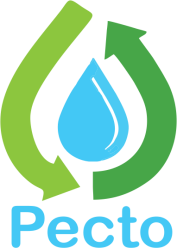                      Pecto d.o.o.     Ulica Samostalnog Bataljuna 2     23223  Škabrnja     OIB: 92000506221Pecto d.o.o. tvrtka upisana kod trgovačkog suda u Zadru 04.03.2015.Temeljni kapital iznosi 200.000,00kn uplaćen je u cijelosti.              Direktor: Stipe Brkić, Poslovna banka: HRVATSKA POŠTANSKA BANKA, IBAN: HR6623900011100903384                                                                                                           Općina Vir – Vir održavanje d.o.o.Put Mula 16                                                                                                                                          23234 VirPredmet: Obavijest o provođenju  2.akcije larvicidne dezinsekcije na području Općine Vir.Obavještavamo Vas da će se dana 20.04.2020. započeti sa provođenjem obvezatne 2.akcije larvicidne dezinsekcije  na području Općine Vir. Ista će trajati do 22.04.2020.Za provedbu radova koristiti će se isključivo pripravci proizvođača koji su registrirani za ovu namjenu te posjeduju rješenja Ministarstva zdravstva i ostale potrebne dozvole za primjenu u Republici Hrvatskoj. Svi pripravci će se primjenjivati sukladno uputama proizvođača, pravilnima struke te prema preporukama Programa mjera  obvezatne preventivne deratizacije za područje Općine Vir u 2020. godini.  U slučaju nepovoljnih vremenskih uvjeta radovi se odgađaju za slijedeći povoljniji termin.Zadar, 15.04.2020Dostaviti:1.Općina Vir2.Ministarstvo zdravstva, Sanitarna inspekcije3.Zavod za javno zdravstvo4.Zadarski list